АДМИНИСТРАЦИЯ ЧЕРЕПОВЕЦКОГО МУНИЦИПАЛЬНОГО РАЙОНА ВОЛОГОДСКОЙ ОБЛАСТИПРОТОКОЛзаседания комиссии по предупреждению и ликвидации чрезвычайных ситуаций и обеспечению пожарной безопасности администрации района от 28.12.2021                                                                                                              №  21г. ЧереповецПредседательствовал: Бабаев Дмитрий Махадович, заместитель руководителя администрации района, заместитель председателя комиссии.                                                    Присутствовали:Самчук Наталия Евгеньевна, заместитель руководителя администрации района, заместитель председателя комиссии;Шахов Игорь Александрович, главный специалист отдела по мобилизационной работе, ГО и ЗНТ от ЧС администрации района, секретарь комиссии.Члены комиссии:Гомзиков Андрей Александрович, старший госинспектор инспекторского отделения Центра ГИМС ГУ МЧС России по Вологодской области (по согласованию) (ВКС);Баско Дмитрий Олегович, дознаватель ОНД и ПР по Череповецкому району;Знаменский Владимир Борисович, начальник отдела по мобилизационной работе, ГО и ЧС администрации района;Ивановская Ирина Николаевна, начальник филиала ФГБУ Северное УГМС «ГМБ Череповец» (по согласованию) (ВКС);Корякин Андрей Петрович, заместитель начальника 2 ПСО ФПС ГПС ГУ МЧС России по Вологодской области, заместитель председателя комиссии (по согласованию) (ВКС);Красников Олег Константинович, начальник управления строительства и  жилищно-коммунального хозяйства администрации района;Манин Александр Иванович, начальник отдела УУП и ОДН отдела МВД России по Череповецкому району (по согласованию);Петрова Лаура Шамильевна, начальник ТО Управления Роспотребнадзора по Вологодской области (по согласованию) (ВКС);Шепелев Олег Евгеньевич, заместитель начальника отдела по мобилизационной работе, ГО и ЧС администрации района (лично);Шишигин Олег Иванович, начальник отдела ГО БУЗ ВО «ЧГБ» (по согласованию) (ВКС).Приглашены:Главы сельских поселений (муниципальных образований).Ивановская Лидия Романовна, старший инженер по надзору КУ ВО «Управление автомобильных дорог Вологодской области».Коханов Михаил Петрович, заместитель начальника отдела подготовки производства Вологодского управления по организации строительства объектов филиала ООО «Газпром инвест» «Северо-Запад».Повестка заседания:1. Об использовании альтернативного маршрута движения автомобилей ООО «НГТИИ» через с. Абаканово.2. Об обеспечении пожарной безопасности в период проведения новогодних и рождественских праздников.3. Об обеспечении безопасности жизнедеятельности населения и функционирования систем жизнеобеспечения в период проведения новогодних и рождественских праздников.Вопрос 1. Об использовании альтернативного маршрута движения автомобилей ООО «НГТИИ» через с. Абаканово.Бабаев Д.М. открыл заседание и предоставил слово Новоселову А.А.Слушали:  Новоселов А.А. довел информацию об увеличении риска ДТП с пострадавшими, в т.ч. с детьми, в результате движения автомобилей ООО «НГТИИ», осуществляющих перевозку песка из карьера по договору с ООО «Газпром инвест» по ул. Костромцова в с. Абаканово. Предложил установить альтернативный маршрут для движения автомобилей и представил его схему.Выступили:Бабаев Д.М. поддержал предложение Новоселова А.А. и предложил высказаться Коханову М.П. о возможности изменения маршрута, а также обсудить необходимость введения ограничения движения по ул. Костромцова.Коханов М.П. изложил мнение ООО «Газпром инвест» по данному вопросу. Предложил комплекс мер для изменения маршрута и сообщил, что необходимые расчеты ООО «НГТИИ» предоставит. Предложил ограничить скоростной режим для данного участка маршрута. Бабаев Д.М. пояснил, что транспортные работы проводятся в рамках большого инвестиционного проекта по газификации и будут захватывать значительный период времени. При этом ул. Костромцова используется для движения пешеходов, в т.ч. детей, т.к. в зимний период это единственный путь. Автомобили же оплачиваются от выработки и скоростной режим как правило не соблюдают, возможности постоянно держать там наряд ГИБДД нет. Предложил поручить управлению строительства и ЖКХ администрации района (УСиЖКХ) и администрации Абакановского сельского поселения организовать взаимодействие с ООО «Газпром инвест» для решения поставленных вопросов и совместно обеспечить не позднее 30.12.2021 необходимые согласования для изменения маршрута перевозки песка. Предложил также рекомендовать КУ ВО «Управление автомобильных дорог Вологодской области» при согласовании проектов, связанных с перевозками по населенным пунктам, предварительно согласовывать такие маршруты с соответствующими муниципальными образованиями.Решили: 1.1. Утвердить рекомендованный маршрут движения автомобилей ООО «НГТИИ», осуществляющих перевозку песка из карьера для ООО «Газпром инвест», согласно приложения к настоящему протоколу.1.2. Рекомендовать ООО «НГТИИ» предоставить в УСиЖКХ и администрацию Абакановского сельского поселения необходимую информацию для согласования изменения маршрута.Срок: не позднее 30 декабря 2021 г.1.3. Управлению строительства и ЖКХ (Красников О.К.), представляющему интересы собственника автодороги с.Абаканово, ул. Школьная, согласовать с ООО «Газпром инвест» разрешения на передвижение техники ООО «НГТИИ» по указанному участку.Срок: не позднее 30 декабря 2021 г.1.4. Администрации Абакановского сельского поселения (Новоселов А.А.) согласовать представленные ООО «НГТИИ» объемы средств на восстановление указанной дороги.Срок: не позднее 30 декабря 2021 г.1.5. Рекомендовать ООО «Газпром инвест» организовать движение автомобилей ООО «НГТИИ», осуществляющих перевозку песка по ул. Костромцова в с. Абаканово, согласно рекомендованного маршрута, утвержденного настоящим протоколом.Срок: не позднее 30 декабря 2021 г.1.6. Рекомендовать КУ ВО «Управление автомобильных дорог Вологодской области» при согласовании логистических маршрутов перевозки грузов по сельским  населенным пунктам Череповецкого муниципального района предварительно согласовывать маршруты с соответствующими сельскими поселениями (муниципальными образованиями).1.7. Контроль над выполнением решения возложить на заместителя руководителя администрации района Бабаева Д.М.Вопрос 2. Об обеспечении пожарной безопасности в период проведения новогодних и рождественских праздников.Слушали: Баско Д.О. довел информацию о ситуации с пожарами на территории района и правилах использования пиротехники.В пожарах погибло 14 человек (АППГ-7), пострадало 7 (АППГ – 5), гибели несовершеннолетних не было. Озвучил основные правила безопасности при обращении с пиротехникой. Предложил привлечь представителей ОНД и ПР по Череповецкому району к мероприятиям ОМВД России по Череповецкому району по обследованию торговых точек, торгующих пиротехническими изделиями.Выступили:Корякин А.П. проинформировал о значительном количестве выездов из-за ошибочных срабатывании пожарной сигнализации в образовательных организациях района и предложил выяснить и устранить причины.Бабаев Д.М. поддержал это предложение и предложил рекомендовать 2 отряду ФПС ГПС ГУ МЧС России по Вологодской области направить в адрес администрации района перечень ложных срабатываний пожарной сигнализации для выяснения причин.Решили:2. 1. Информацию Баско Д.О. принять к сведению.2.2. Рекомендовать ОМВД России по Череповецкому району (Зорин Е.Г.) в период новогодних и рождественских праздников инициировать проведение профилактических мероприятий с привлечением сотрудников ОНД и ПР Череповецкого района в отношении мест реализации и хранения пиротехнических изделий на территориях поселений.Срок: с 31.12.2021 по 09.01.2022.2.3. Рекомендовать главам сельских поселений до 30.12.2021:2.3.1. рассмотреть вопросы обеспечения пожарной безопасности на территории поселения в период проведения новогодних и рождественских праздников,  определить ответственных должностных лиц администраций поселений на указанный период для принятия оперативных мер реагирования на происшествия. Перечень дежурных специалистов с указанием контактных телефонов направить в ЕДДС района.2.3.2. Определить порядок расчистки от снега и льда источников наружного противопожарного водоснабжения и обеспечения подъездов к ним, а также к населенным пунктам и местам проведения праздничных мероприятий в новогодние и рождественские праздники.	2.3.3. Обеспечить условия для беспрепятственного подъезда и установки пожарной техники к зданиям и водоисточникам наружного противопожарного водоснабжения.	2.3.4. Уголки пожарной безопасности и уличные информационные стенды  оформить материалами по правилам пожарной безопасности при использовании пиротехнических изделий, печного отопления и электроприборов.2.3.5. Утвердить (при необходимости) муниципальным правовым актом перечень мест (площадок), отвечающих требованиям пожарной безопасности, установленным Решением Комиссии Таможенного союза от 16.08.2011 № 770 (с последующими изменениями) «О принятии технического регламента Таможенного союза «О безопасности пиротехнических изделий», для запуска пиротехнических изделий III-IV класса опасности, и довести его до организаторов праздничных мероприятий с использованием пиротехники и населения.2.4. Управлению образования администрации района (Шахомиров С.Ю.) организовать размещение на официальных сайтах образовательных организаций информационных материалов по предупреждению бытовых пожаров, в том числе по причине детской шалости с огнем, а также по соблюдению мер безопасности при использовании пиротехнической продукции.2.5. Управлению образования администрации района (Шахомиров С.Ю.), отделу по делам культуры и молодежи (Колыхалина Л.А.) запросить у подведомственных учреждений информацию о планируемых праздничных мероприятиях и до 30.12.2021 представить в отдел  по мобилизационной работе, ГО и ЗНТ от ЧС администрации района.Вопрос 3. Об обеспечении безопасности жизнедеятельности населения и функционирования систем жизнеобеспечения в период проведения новогодних и рождественских праздников.Слушали: Красников О.К. довел информацию о порядке работы системы ЖКХ в период новогодних и рождественских праздников, наличии аварийных бригад и техники, спланированных для участия в АВР, создании запасов материалов и оборудования.Выступили:Бабаев Д.М. предложил довести информацию о дежурствах в сфере ЖКХ до глав поселений и других заинтересованных организаций, а также довел информацию об организации отдельного дежурства должностных лиц администрации района непосредственно по сфере ЖКХ.Решили: 3.1. Управлению строительства и ЖКХ администрации района (Красников О.К.) в срок: до 31.12.2021:3.1.1. Уточнить сведения о силах и средствах, спланированных для участия в АВР на территории района при возникновении аварийных ситуаций на объектах жизнеобеспечения в период новогодних и рождественских праздников.3.1.2. Проработать возможность привлечения техники сторонних организаций при возникновении заторов на автомобильных дорогах общего пользования на территории района. 3.1.3. Информацию о дежурствах организаций коммунального комплекса довести до сведения ЕДДС, глав сельских поселений и всех заинтересованных организаций и служб.3.2. Контроль за выполнением настоящего протокола возложить на заместителя руководителя администрации района Д.М. Бабаева.Заместитель председателя КЧС и ОПБ администрации района, заместитель руководителя администрации района					          	Д.М. БабаевСекретарь КЧС и ОПБ								Шахов И.А.Приложениек протоколу КЧС и ОПБадминистрации Череповецкого муниципального районаот 28.12.2021 № 21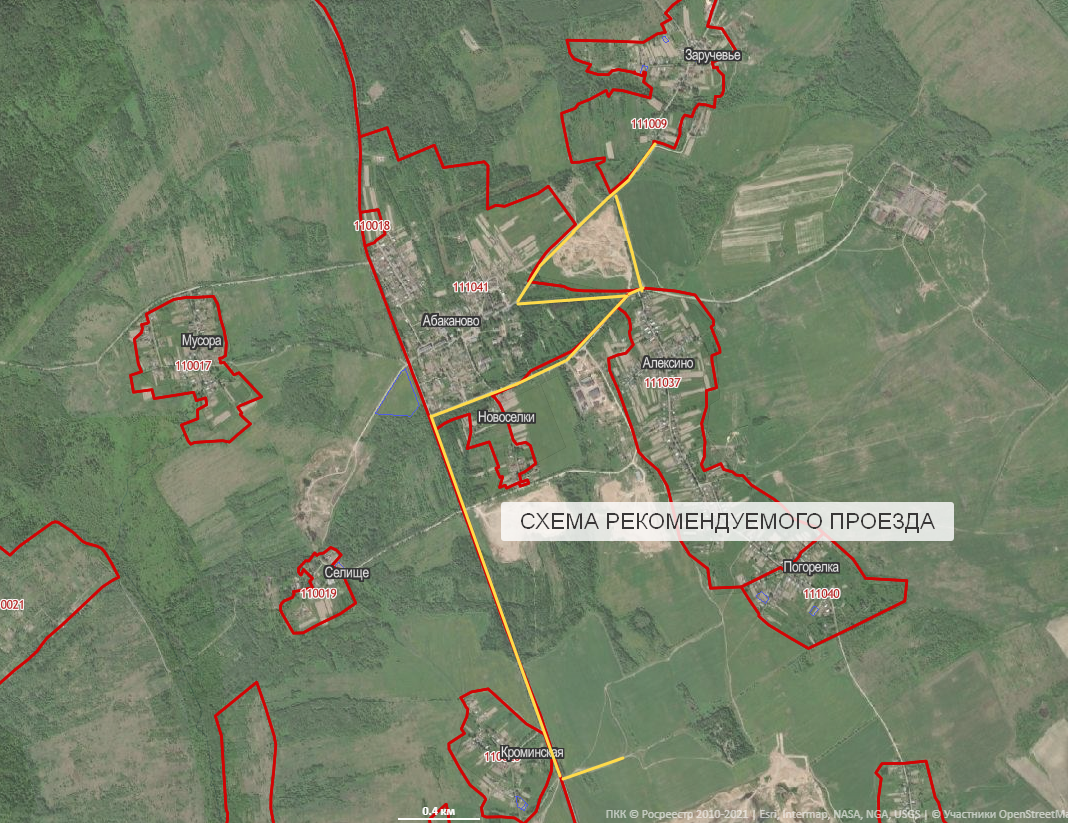 